快乾油墨蓋印機 FJN-06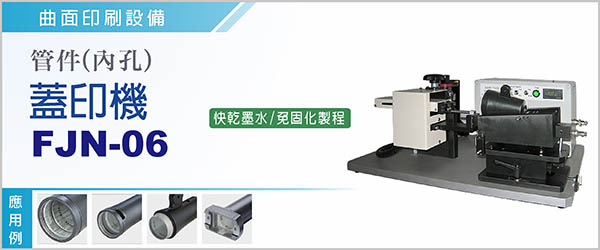 蓋印機FJN-06，適合對管狀元件內壁蓋印，是快乾型印字機。 主要應用於外觀精美、且無法在外觀進行標示之產品，例如麥克風等，將註記文字標示於產品內部。快乾型印字方式是以橡皮字模沾覆快乾墨水蓋印，快乾墨水免硬化製程(快乾墨水不耐溶劑)。FJN-06，機台治具設有搖擺角度裝置，可依圓錐管物的錐度進行調整。墨斗、印字頭均採快速拆裝、定位設計，可快速更換不同的蓋印內容。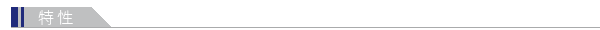 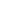 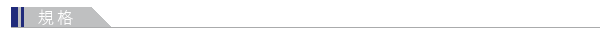 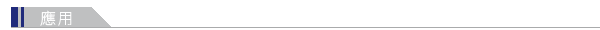 